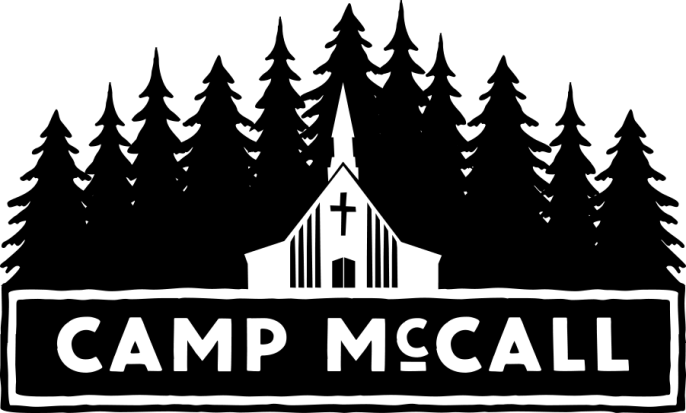 SUGGESTED PACKING LIST FOR RETREATSCLOTHES ____ Socks ____ Shirts ____ Shorts____ Shoes (At least 2 pair, 1 pair that can get wet; closed-toed shoes with straps are recommended.) ____ Swimsuit (All females must have a 1-piece bathing suit.) ____ Jeans ____ Underwear (plenty) ____ Rain Wear or Poncho ____ Hat/Bandana  ____ Other Clothing Items ____ Jacket, Sweatshirt, warm clothing for evenings MISCELLANEOUS ____ Bible (not a family keepsake) ____ Sleeping Bag (or blanket & sheets) ____ Pillow ____ Towels & Washcloth ____ Toothbrush & Toothpaste ____ Soap & Shampoo ____ Disposable Camera ____ Flashlight (small) ____ Insect Repellent ____ Sunscreen ____ Other Miscellaneous Items ____ Spending Money:  Depending upon the group preference, there may be time for visiting the Camp store and canteen. WHAT NOT TO BRING Food or drink (as it attracts rodents to cabins)Cell phones, iPods, video games, etc. Weapons of any kind Personal valuables (including valuable clothes/shoes) Tobacco products, alcohol In case of an emergency, you may call the Camp Office at 864.878.6025 or Matt “Spinner” Allen at 864.878.6909 (after office hours). NOTE:Camp McCall does not provide medical services during our Retreat-Season use (beginning mid-AUG). Medical treatment and assistance is the sole responsibility of the group. Transportation to and from all retreats/events is the responsibility of the church/group leaders.HEALTH & HEALTH INSURANCE All campers (minors & adults) must complete Release of Liability. The form for minors must be signed by a parent/guardian. Group leaders should collect and  bring all forms to camp at the time of retreat/event. Please do not mail in.